0MPLE LES VINYETES BUIDES AMB LES BAFARADES 	  	 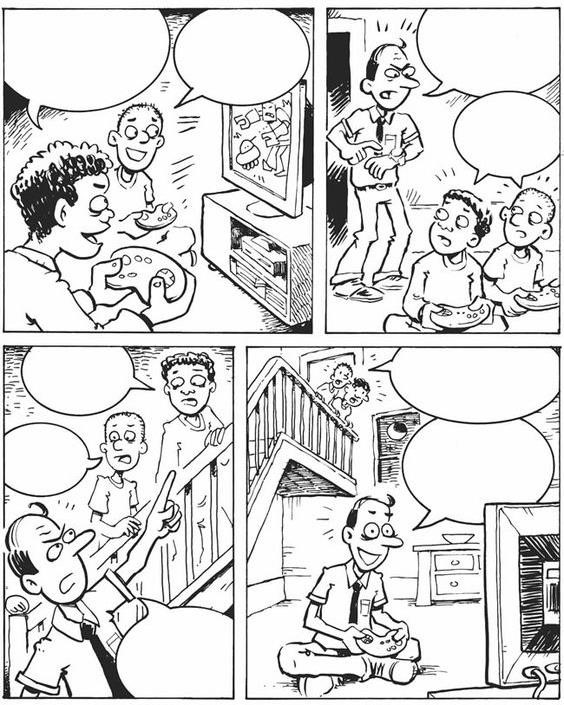 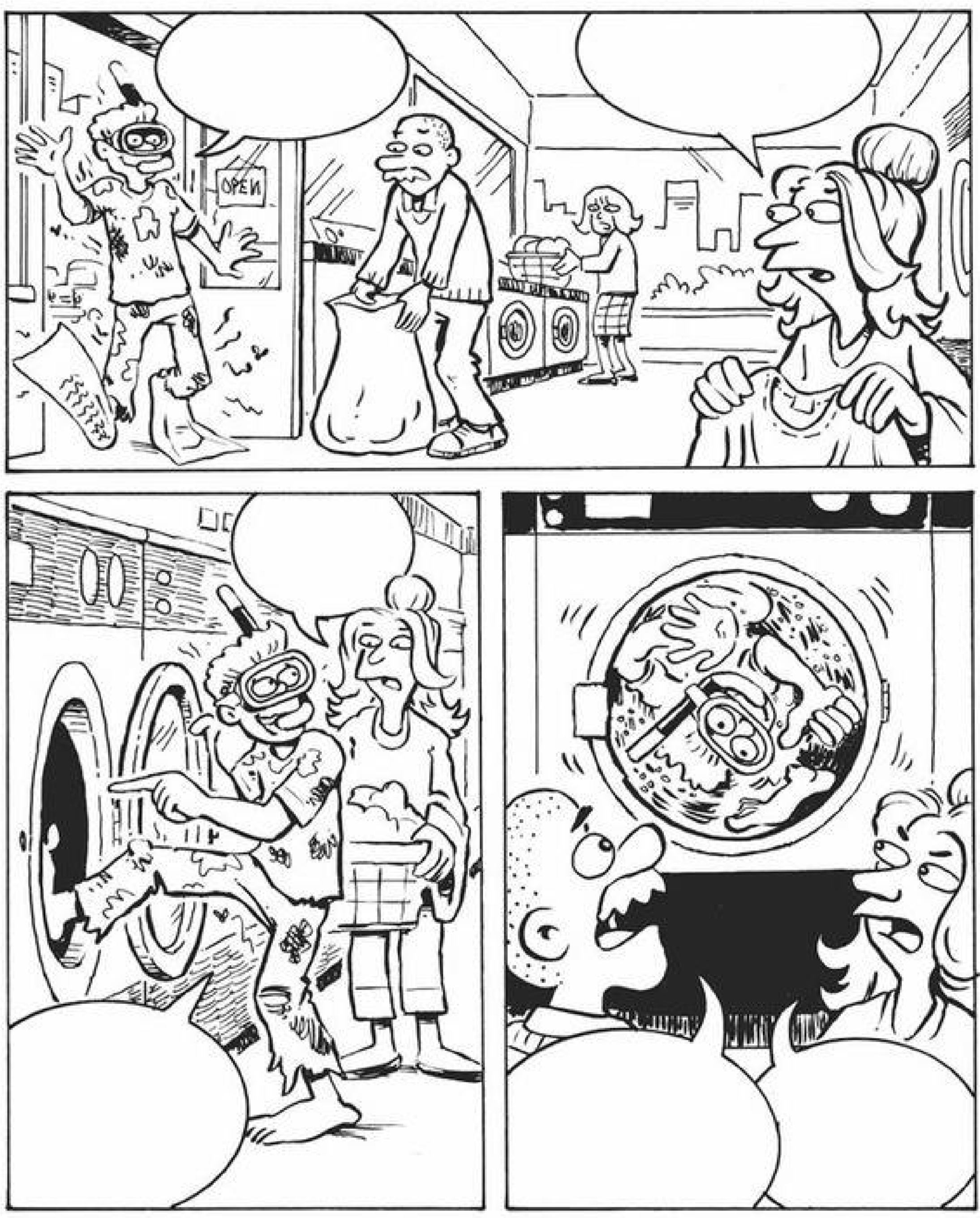 